インドの野菜レシピ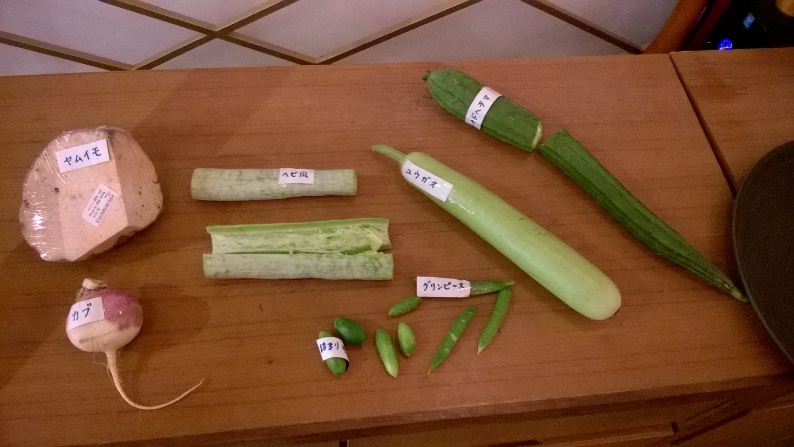 ☆寸詰まりキュウリの炒めもの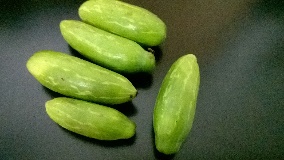 材料：寸詰まりキュウリ(Tendli)　　　鰹節　　　だし醤油（普通の醤油でも可）　　　ごま油作り方：寸詰まりキュウリを10分程茹でる。半分に切る。ごま油で炒める。鰹節をまぶし、だし醤油で味を調える。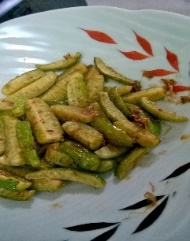 ●歯ごたえがあり、ビールのおつまみにもGOOD！☆グリーンピースの甘煮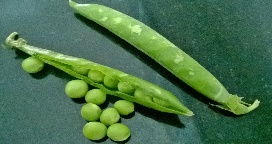 材料：グリーンピース(むき身)500ｇ　　　砂糖　180～200ｇ（半量より少し少な目）　　　重曹：小さじ1（2.5ｇ）作り方：豆を洗って鍋に入れ、水（ひたひたより少し多く）と重曹を入れてよく混ぜ火にかける。沸騰したら弱火で10～15分煮て、つまんで柔らかくなっていれば煮汁は全部捨てる。（お好みで水を少し残してもよい）砂糖を加え鍋を振って良く混ぜ、中火で沸騰したら火を止めて一晩そのまま置く。☆トカドヘチマとエビの炒め物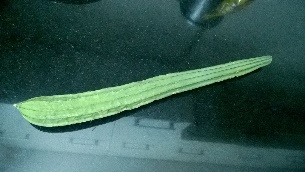 材料：トカドヘチマ(Torai)　　　冷凍エビ　　　ニンニク　　　ネギ　　　塩　　　中華だし作り方：ヘチマの皮を剥き、輪切りにする。（皮を剥きすぎると煮崩れる）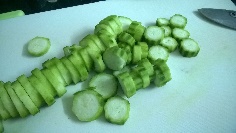 ニンニクとネギをみじん切りにする。油をひいたフライパンでニンニクを炒める。②にエビを加えて炒める。③にヘチマを加え炒め最後にネギを入れ、塩とだしで味を調える。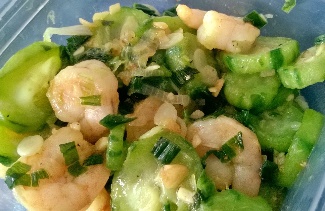 ☆長ナスのジュレ材料（4人分）ナス　3～5本（大きさによる）コンソメ　300cc（チキンコンソメ6g+ベジタブルコンソメ6g）塩　少々コショウ　少々ゼラチン　小２あさつき（またはチャイブ）生姜作り方：ナスは焼きナスにし、皮をむいてバットに並べる。ゼラチンは水で戻す。鍋にコンソメを入れ、温め、味を見て必要なら塩・コショウでほんの少し濃い目に味を整える。③を①に流し、そのまま冷まして焼きナスの香りを移し、冷蔵庫で固める。ナスを取り出し、一口大に切って器に盛る。ゼリーは包丁でたたき上にかける。(ゼリー状の時は見た目もきれいだが、溶けるとたれ汁となり美味しさUP!)あさつきや針生姜を載せる。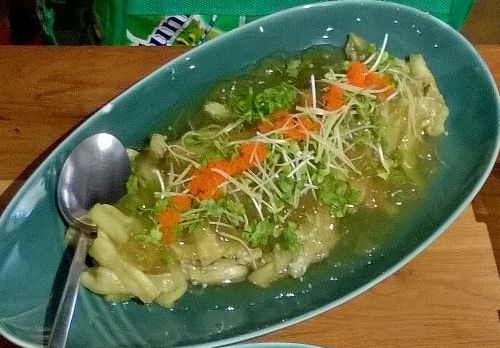 ●お好みでフレンチドレッシング少々をかけても美味しい。☆ユウガオの炒め物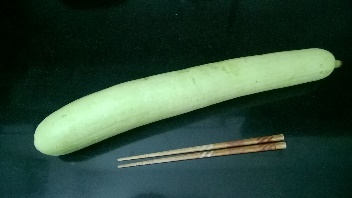 材料：ユウガオ（Dudhi）　　　玉ねぎ　　　塩・コショウ　　　ブイヨン作り方：①ユウガオは皮を剥いて薄切りにする。玉ねぎも薄切り。②フライパンに油をひき、玉ねぎを炒め、しんなりしたらユウガオを加える。焦げないように少量の水を加える。塩・コショウ、ブイヨンで味を調える。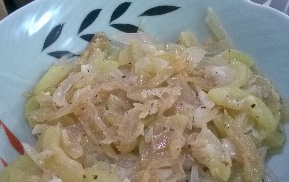 ★ユウガオは冬瓜の代わりに中華スープに入れても美味。☆ユウガオの味噌田楽材料：ユウガオ（Dudhi）　　　味噌　大2　　　砂糖　大1　　　みりん　大1　　　　だし汁　大2　　　ごま　適量作り方：①ユウガオの皮を剥き、厚さ2cmの輪切りにする。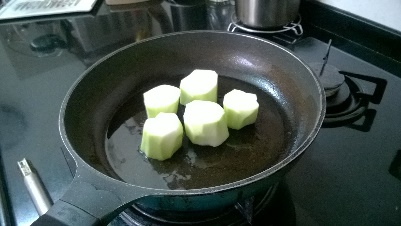 調味料を混ぜ、電子レンジか小鍋で加熱しておく。ユウガオをフライパンで10分程炒め煮する。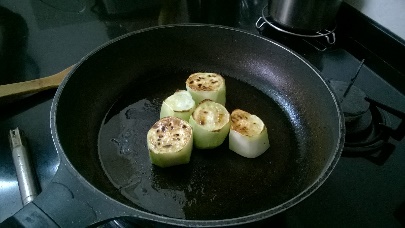 ②を塗り、ごまをかけて出来上がり。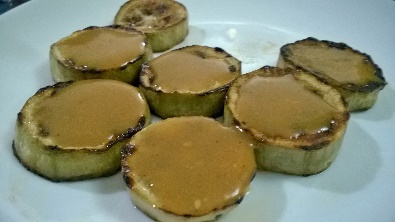 ●味噌の代わりにポン酢をかけてもお手軽で美味しい。☆ヘビ瓜のベーコン炒め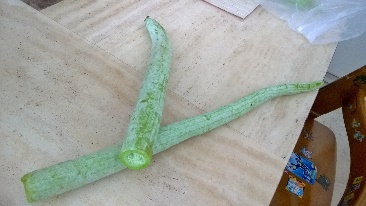 材料：ヘビ瓜（Paduvaru）２本　　　ベーコン　80g　　　塩・コショウ作り方：ヘビ瓜の皮を薄く剥く。半分に切りワタと種をスプーンで掻き出す。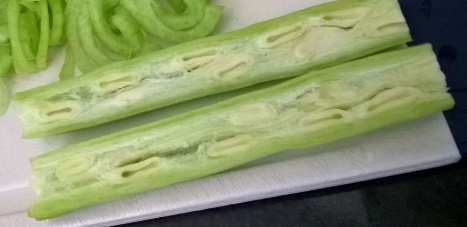 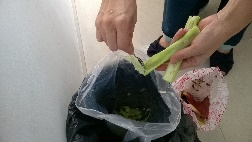 斜め切りにする。ベーコンを1cm幅に切り、油で炒める。香りが立ったらヘビ瓜を加え、塩・コショウして炒める。しんなりして緑が濃くなったら出来上がり。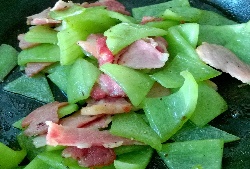 ☆ヘビ瓜のおひたし材料：ヘビ瓜　1本　　　鰹節　　　醤油作り方：ヘビ瓜の皮を薄く剥き、半分に切りワタと種をスプーンで掻き出す。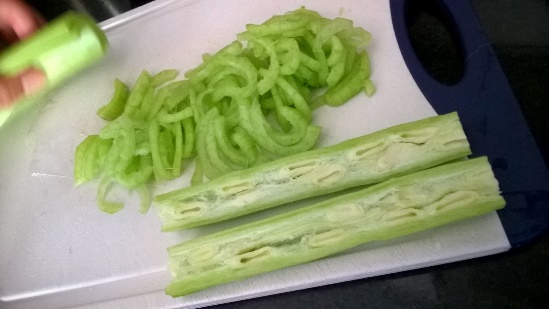 半月切りにし、塩もみする。②を洗ってよく絞る。鰹節をまぶし、醤油をかけて出来上がり。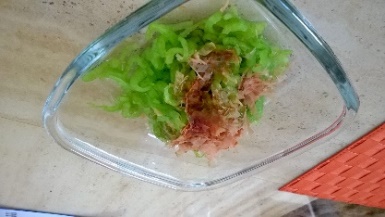 ●生食に抵抗がある方は軽く茹でてもよい。☆ヤムイモ餅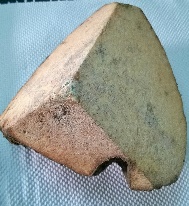 材料：ヤムイモ（Elephant Foot）　　　バター　大１　　　コーンスターチ　大１　　　はちみつ（メープルシロップ）適量　　　牛乳　適量作り方：芋の皮を剥いて、適当な大きさに切る。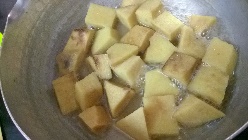 圧力鍋で柔らかくなるまで茹でる。潰してペースト状にし、全ての材料を混ぜる。丸く成形して、フライパンで裏表を弱火で焼き目がつくまで焼く。（ホットケーキのように）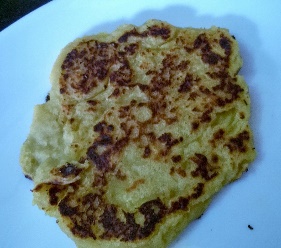 